ПОСТАНОВЛЕНИЕот 27 декабря 2022  года                                                                  №42В целях создания условий для приостановления роста злоупотребления наркотиками и их незаконного оборота, сокращения распространения наркомании и связанных с ней правонарушений до уровня минимальной опасности для общества на территории сельского поселения Челкаковский сельсовет муниципального района Бураевский район Республики Башкортостан, руководствуясь Указами Президента Российской Федерации от 23.11.2020 № 733 «Об утверждении Стратегии государственной антинаркотической политики Российской Федерации на период до 2030 года», от 18.10.2007 года № 1374 «О дополнительных мерах по противодействию незаконному обороту наркотических средств, психотропных веществ и их прекурсоров»: Утвердить план антинаркотических мероприятий на территории сельского поселения Челкаковский сельсовет муниципального района Бураевский район Республики Башкортостан на 2023-2024 годы. (Приложение 1).Создать антинаркотическую комиссию администрации сельского поселения Челкаковский сельсовет муниципального района Бураевский район Республики Башкортостан (Приложение 2). Утвердить Положение об антинаркотической комиссии сельского поселения Челкаковский сельсовет муниципального района Бураевский район Республики Башкортостан (Приложение 3).Настоящее постановление вступает в силу со дня его официального опубликования.Контроль за исполнением настоящего постановления оставляю за собой.Глава сельского поселения                                                                    Челкаковский сельсовет                                           муниципального районаБураевский район         Республики Башкортостан                                 Р.Р.Нигаматьянов                                                                                       Утвержден                                                                                       постановлением главы сельского                                                                                       поселения Челкаковский  сельсовет                                                                                       муниципального района Бураевский                                                                                       район Республики Башкортостан                                                                                       от 27.12.2022 г. № 42План антинаркотических мероприятий на территории сельского поселения Челкаковский сельсовет муниципального района Бураевский район Республики Башкортостан на 2023-2024 годыПриложение №2
 к постановлению администрации сельского поселения Челкаковский сельсовет от  27 декабря 2022       года №42СОСТАВантинаркотической комиссии Администрации сельского поселения Челкаковский сельсовет муниципального района Бураевский район Республики Башкортостан Управляющий делами		А.Р.ФатхлисламоваПриложение №3
 к постановлению администрации сельского поселения Челкаковский сельсовет №42 от 27 декабря 2022 годаПОЛОЖЕНИЕоб антинаркотической комиссии Администрации сельского поселения Челкаковский сельсовет муниципального района Бураевский район Республики Башкортостан Антинаркотическая комиссия Администрации сельского поселения Челкаковский сельсовет муниципального района Бураевский район Республики Башкортостан (далее - Комиссия) является органом, осуществляющим деятельность по профилактике наркомании, а также минимизации и ликвидации последствий её проявлений.Комиссия в своей деятельности руководствуется Конституцией Российской Федерации, федеральными конституционными законами, федеральными законами, указами Президента Российской Федерации, постановлениями и распоряжениями Правительства Российской Федерации, иными нормативными правовыми актами Российской Федерации, законами и нормативными правовыми актами Республики Башкортостан, решениями Государственного антинаркотического комитета, нормативно - правовыми актами муниципального района Бураевский район Республики Башкортостан и сельского поселения Челкаковский сельсовет муниципального района Бураевский район Республики Башкортостан (далее – сельское поселение), а также настоящим Положением.Комиссия осуществляет свою деятельность во взаимодействии с антинаркотической комиссией муниципального района Бураевский район Республики Башкортостан, правоохранительными органами Бураевского района, учреждениями образования и здравоохранения, общественными объединениями и организациями.Руководителем Комиссии является глава сельского поселения.Основными задачами Комиссии являются:а)	деятельность по профилактике наркомании, а также по минимизации и ликвидации последствий её проявлений;б)	участие в реализации на территории сельского поселения государственной политики в области противодействия наркомании;в)	разработка мер по профилактике наркомании, устранению причин и условий, способствующих её проявлению, осуществление контроля за реализацией этих мер;г)	анализ эффективности работы на территории сельского поселения по профилактике наркомании, а также минимизация и ликвидация последствий её проявлений, подготовка решений Комиссии по совершенствованию этой работы;д)	решение иных задач, предусмотренных законодательством Российской Федерации, по противодействию наркомании.Для осуществления своих задач Комиссия имеет право:а)	принимать в пределах своей компетенции решения, касающиеся организации, координации и совершенствования деятельности на территории сельского поселения по профилактике наркомании, минимизации и ликвидации последствий её проявления, а также осуществлять контроль над их исполнением;б)	привлекать для участия в работе Комиссии должностных лиц и специалистов органов местного самоуправления, а также представителей организаций и общественных объединений (с их согласия);в) запрашивать и получать в установленном порядке необходимые материалы и информацию от общественных объединений, организаций и должностных лиц на территории сельского поселения.Комиссия осуществляет свою деятельность в соответствии с планом, утвержденным главой сельского поселения.Заседания Комиссии проводятся не реже одного раза в квартал. В случае необходимости по решению председателя Комиссии могут проводиться внеочередные заседания Комиссии.Присутствие членов Комиссии на её заседаниях обязательно. Члены Комиссии не вправе делегировать свои полномочия иным лицам. В случае невозможности присутствия члена Комиссии на заседании он обязан заблаговременно известить об этом председателя Комиссии. В случае невозможности присутствия члена Комиссии на заседании лицо, исполняющее его обязанности, после согласования с председателем Комиссии может присутствовать на заседании с правом совещательного голоса.Заседание Комиссии считается правомочным, если на нем присутствует более половины её членов. Члены Комиссии обладают равными правами при обсуждении рассматриваемых на заседании вопросов. В зависимости от вопросов, рассматриваемых на заседаниях Комиссии, к участию в них могут привлекаться иные лица.Решение Комиссии оформляется протоколом, который подписывается председателем Комиссии.Организационное и материально-техническое обеспечение деятельности Комиссии осуществляется главой сельского поселения.Управляющий делами		                                          А.Р.Фатхлисламова  Башҡортостан РеспубликаhыБорай районы  муниципаль районынын Салкак  ауыл  советыауыл  биләмәhе   хакимиәте4529 73,  Салкак ауылы, Пинегин  урамы, 8Тел.347 56 2-54-59,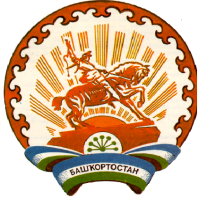 Республика БашкортостанАдминистрация сельского поселения  Челкаковский сельсовет муниципального районаБураевский район452973, с.Челкаково, ул.Пинегина , 8т.347 56 2-54-59О плане антинаркотических мероприятий на территории сельского поселения Челкаковский сельсовет муниципального района Бураевский район Республики Башкортостан на 2023-2024 годы№ п/пНаименование мероприятияИсполнительСрок исполнения1Проведение заседаний с руководителями учреждений и организаций по вопросам профилактики наркомании и токсикоманииГлава сельского поселения2 раза в год2Информирование населения по вопросам выявления и необходимости оповещения правоохранительных органов о местах произрастания дикорастущих наркосодержащих растений, об административной и уголовной ответственности за незаконное культивирование растений, содержащих наркотические вещества и непринятие мер по их уничтожениюАдминистрация сельского поселенияв течение года3Проведение диспутов, лекций, бесед, встреч  для учащихся школы и молодежи по профилактике незаконного потребления наркотиков  и разъяснению об ответственности за распространение и употребление наркотиков и других психотропных веществ, с приглашением представителей правоохранительных органов и здравоохраненияРуководители общеобразовательных учреждений и учреждений культуры, поселенческая библиотекав течение года4Проведение спортивных соревнований, встреч, кроссов, эстафет с участием подростков и молодежи,  направленных на формирование здорового образа жизниАдминистрация сельского поселения, учреждения образования и культурыв течение года5Организация и проведение профилактических мероприятий, посвященных Международному дню борьбы с наркоманий «Жизнь без наркотиков»Руководители общеобразовательных учреждений и учреждений культуры, поселенческая библиотекаиюнь6Проведение профилактических рейдов по проверке  дискотек, массовых молодежных мероприятий  в вечернее времяАдминистрация сельского поселения,участковый, народная дружинав течение года7Сотрудничество со средствами массовой информации и размещение в сети интернет, на информационных стендах памяток, направленных на пропаганду борьбы с употреблением и распространением наркотиков с указанием телефона доверияАдминистрация сельского поселения учреждения образования и культуры, поселенческая библиотекав течение года8Принять участие во Всероссийской антинаркотической профилактической акции «За здоровье и безопасность наших детей»Администрация сельского поселения учреждения образования и культуры, поселенческая библиотекав течение года9Принять участие во Всероссийской антинаркотической профилактической акции 
«Сообщи, где торгуют смертью»Администрация сельского поселения учреждения образования и культуры, поселенческая библиотекав течение года10Организовать сбор информации о количестве нуждающихся в реабилитации, о количестве членов семей, имеющих в своем составе потребителей наркотиковАдминистрация сельского поселения, в течение года11Организация работ по уничтожению дикорастущих очагов наркосодержащих растенийАдминистрация сельского поселенияМай - сентябрь12Организация учета бесхозяйных и заброшенных земель, мониторинг их состояния, а также принятие мер по недопущению произрастания на данных землях наркосодержащих растенийАдминистрация сельского поселенияМай - сентябрьНигаматьянов Р.Р.Председатель комиссии - глава сельского поселенияФатхлисламова А.Р.Заместитель председателя комиссии-  управляющий деламиМулюкова М.Р.Секретарь комиссии – Специалист 1 категорииЧлены комиссии:Члены комиссии:Нигаматьянова И.Р.Директор МОБУ СОШ с.ЧелкаковоБадикова Г.Г.Медсестра СВА с.ЧелкаковоАглетдинова И.Ф.Фельдшер ФАП д.ТугаряковоГабдрахманов Р.М.Директор СДК с.Челкаково